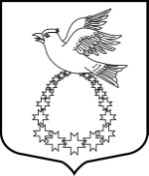 Совет депутатовмуниципального образования«Вистинское сельское поселение»муниципального образования «Кингисеппский муниципальный район»Ленинградской области(четвертый созыв)РЕШЕНИЕот 08 декабря 2022 года № 39 В соответствии с  Бюджетным кодексом Российской Федерации и Уставом муниципального образования «Вистинское сельское поселение»  Кингисеппского муниципального района Ленинградской области, Совет депутатов муниципального образования «Вистинское сельское поселение» Кингисеппского муниципального района Ленинградской областиРЕШИЛ:1. Внести  в решение Совета депутатов муниципального образования «Вистинское сельское поселение» Кингисеппского муниципального района Ленинградской области  от  14.12.2021  года №37 «О  бюджете муниципального образования «Вистинское сельское поселение» Кингисеппского муниципального района Ленинградской области на 2022 год и на плановый период 2023 и 2024 годов» следующие изменения:В пункте 1:а) в абзаце 2 цифры «146 856,5» заменить цифрами «167 109,1»;б) в абзаце 3 цифры «158 505,7» заменить цифрами «148 449,9»;в) абзац 4 изложить в новой редакции:«прогнозируемый профицит бюджета муниципального образования «Вистинское сельское поселение» Кингисеппского муниципального района Ленинградской области в сумме 18 659,2  тысяч рублей.».1.2. В пункте 3:а) в абзаце 2 цифры «5 716,5» заменить цифрами «5 795,8».1.3. Приложение №1 «Прогнозируемые поступления налоговых, неналоговых доходов и безвозмездных поступлений в бюджет муниципального образования «Вистинское сельское поселение» Ленинградской области по кодам видов доходов на 2022 год и на плановый период 2023 и 2024 годов» изложить в новой редакции: Приложение № 1 к решению Совета депутатовМО «Вистинское сельское поселение»от 14.12.2021 года № 37(в редакции решения Совета депутатовМО «Вистинское сельское поселение»от 08.12.2022 № 39)1.4. Дополнить решение приложением № 2.4 следующего содержания:«Приложение № 2.4 к решению Совета депутатов МО «Вистинское сельское поселение»от 14.12.2021 года № 37ИЗМЕНЕНИЕ РАСПРЕДЕЛЕНИЯ бюджетных ассигнований по целевым статьям (муниципальным программам  и непрограммным направлениям деятельности), группам и подгруппам видов расходов классификации расходов бюджетов, по разделам и подразделам классификации расходов бюджета муниципального образования «Вистинское сельское поселение» Кингисеппского муниципального района Ленинградской области на 2022 год и на плановый период 2023 и 2024 годов,предусмотренных приложением 2 к решению Совета депутатов муниципального образования «Вистинское сельское поселение» муниципального образования «Кингисеппский муниципальный район» Ленинградской области «О бюджете муниципального образования «Вистинское сельское поселение» Кингисеппского муниципального района Ленинградской области на 2022 год и на плановый период 2023 и 2024 годов»1.5.  Дополнить решение приложением 3.4. следующего содержания:«Приложение № 3.4. к решению Совета депутатов МО «Вистинское сельское поселение» от 14.12.2021 года № 37ИЗМЕНЕНИЕ Ведомственной структуры расходов бюджета муниципального образования «Вистинское сельское поселение» Кингисеппского муниципального района Ленинградской области на 2022 год и на плановый период 2023 и 2024 годов,предусмотренных приложением 3 к решению Совета депутатов муниципального образования «Вистинское сельское поселение» Кингисеппского муниципального района Ленинградской области  «О бюджете муниципального образования «Вистинское сельское поселение» Кингисеппского муниципального района Ленинградской области на 2022 год и на плановый период 2023 и 2024 годов»1.6. Дополнить решение приложением № 4.4. следующего содержания:«Приложение № 4.4.к решению Совета депутатов МО «Вистинское сельское поселение»от 14.12.2021 года № 37ИЗМЕНЕНИЕ РАСПРЕДЕЛЕНИЯ
 бюджетных ассигнований по разделам, подразделам бюджетной классификации расходов бюджета муниципального образования «Вистинское сельское поселение» Кингисеппского муниципального района Ленинградской области на 2022 год и на плановый период 2023 и 2024 годов,предусмотренных приложением 4 к решению Совета депутатов муниципального образования «Вистинское сельское поселение» Кингисеппского муниципального района Ленинградской области «О бюджете муниципального образования «Вистинское сельское поселение» муниципального образования «Кингисеппский муниципальный район» Ленинградской области на 2022 год и на плановый период 2023 и 2024 годов»1.7. В пункте 11:а) в абзаце 2 цифры «2 308,0» заменить цифрами «2 513,0».1.8. В пункте 17:а) в абзаце 2 цифры «195,0» заменить цифрами «192,6».1.9. В пункте 18:а) в абзаце 2 цифры «25 300,5» заменить цифрами «23 492,1».1.10. Приложение № 5 «Цели и объём иных межбюджетных трансфертов, предоставляемых бюджету муниципального образования "Кингисеппский муниципальный район" Ленинградской области на осуществление части полномочий  муниципального образования "Вистинское сельское поселение" Кингисеппского  муниципального района Ленинградской области на 2022 год и плановый период 2023 и 2024 годов» изложить в новой редакции:Приложение № 5к решению Совета депутатовМО «Вистинское сельское поселение»от 14.12.2021 года № 37(в редакции решения Совета депутатовМО «Вистинское сельское поселение»                                                                                                                       от 08.12.2022 № 39)Цели и объем иных межбюджетных трансфертов, предоставляемых бюджету муниципального образования "Кингисеппский муниципальный район" Ленинградской области на осуществление части полномочий  муниципального образования "Вистинское сельское поселение" Кингисеппского муниципального района Ленинградской области1.11. Приложение №7 «Источники внутреннего финансирования дефицита бюджета муниципального образования «Вистинское сельское поселение» Кингисеппского муниципального района Ленинградской области на 2022 год и на плановый период 2023 и 2024 годов» изложить в новой редакции:Приложение № 7 к решению Совета депутатов МО «Вистинское сельское поселение»от 14.12.2021 года № 37(в редакции решения Совета депутатовМО «Вистинское сельское поселение»от 08.12.2022 № 39)Источники внутреннего финансирования дефицита бюджета муниципального образования  «Вистинское сельское поселение» Кингисеппского муниципального района Ленинградской областина 2022 год и на плановый период 2023 и 2024 годовГлава МО «Вистинское сельское поселение»                            Ю.И. АгафоноваО внесении изменений в Решение Совета депутатов муниципального образования «Вистинское сельское поселение» муниципального образования «Кингисеппский муниципальный район»Ленинградской области от 14.12.2021 года №37 «О бюджете муниципального образования «Вистинское сельское поселение» Кингисеппского муниципального района Ленинградской области на 2022 год и на плановый период 2023 и 2024 годов»Прогнозируемые поступления налоговых, неналоговых и безвозмездных поступлений в бюджет муниципального образования «Вистинское сельское поселение» Кингисеппского муниципального района Ленинградской области по видам доходов на 2022 год и на плановый период 2023 и 2024 годов1 00 00000 00 0000 000НАЛОГОВЫЕ И НЕНАЛОГОВЫЕ ДОХОДЫ161 262,398 312,7101 021,61 01 00000 00 0000 000НАЛОГИ НА ПРИБЫЛЬ, ДОХОДЫ73 208,461 878,364 353,41 01 02000 01 0000 110Налог на доходы физических лиц73 208,461 878,364 353,41 01 02010 01 0000 110Налог на доходы физических лиц с доходов, источником которых является налоговый агент, за исключением доходов, в отношении которых исчисление и уплата налога осуществляются в соответствии со статьями 227, 227.1 и 228 Налогового кодекса Российской Федерации73 208,461 878,364 353,41 03 00000 00 0000 000НАЛОГИ НА ТОВАРЫ (РАБОТЫ, УСЛУГИ), РЕАЛИЗУЕМЫЕ НА ТЕРРИТОРИИ РФ2 254,72 131,72 217,01 03 02000 01 0000 110Акцизы по подакцизным товарам (продукции), производимым на территории Российской Федерации2 254,72 131,72 217,01 03 02231 01 0000 110Доходы от уплаты акцизов на дизельное топливо, подлежащие распределению между бюджетами субъектов Российской Федерации и местными бюджетами с учетом установленных дифференцированных нормативов отчислений в местные бюджеты (по нормативам, установленным федеральным законом о федеральном бюджете в целях формирования дорожных фондов субъектов Российской Федерации)1 051,4916,7953,41 03 02241 01 0000 110Доходы от уплаты акцизов на моторные масла для дизельных и (или) карбюраторных (инжекторных) двигателей, подлежащие распределению между бюджетами субъектов Российской Федерации и местными бюджетами с учетом установленных дифференцированных нормативов отчислений в местные бюджеты (по нормативам, установленным федеральным законом о федеральном бюджете в целях формирования дорожных фондов субъектов Российской Федерации)6,16,36,61 03 02251 01 0000 110Доходы от уплаты акцизов на автомобильный бензин, подлежащие распределению между бюджетами субъектов Российской Федерации и местными бюджетами с учетом установленных дифференцированных нормативов отчислений в местные бюджеты (по нормативам, установленным федеральным законом о федеральном бюджете в целях формирования дорожных фондов субъектов Российской Федерации)1 197,21 208,71 257,01 06 00000 00 0000 000НАЛОГ НА ИМУЩЕСТВО11 846,89 940,010 085,51 06 01000 00 0000 110Налог на имущество физических лиц178,0228,0228,01 06 01030 10 0000 110Налог на имущество физических лиц, взимаемый по ставкам, применяемым к объектам налогообложения, расположенным в границах сельских поселений178,0228,0228,01 06 06000 00 0000 110Земельный налог11 668,89 712,09 857,51 06 06033 10 0000 110Земельный налог с организаций, обладающих земельным участком, расположенным в границах сельских поселений9 883,86 973,37 064,01 06 06043 10 0000 110Земельный налог с физических лиц, обладающих земельным участком, расположенным в границах сельских поселений1 785,02 738,72 793,51 08 00000 00 0000 000ГОСУДАРСТВЕННАЯ ПОШЛИНА6,56,56,51 08 04000 01 0000 110 Государственная пошлина за совершение нотариальных действий (за исключением действий, совершаемых консульскими учреждениями Российской Федерации)6,56,56,51 08 04020 01 0000 110 Государственная пошлина за совершение нотариальных действий должностными лицами органов местного самоуправления, уполномоченными в соответствии с законодательными актами Российской Федерации на совершение нотариальных действий6,56,56,51 11 00000 00 0000 000ДОХОДЫ ОТ ИСПОЛЬЗОВАНИЯ ИМУЩЕСТВА, НАХОДЯЩЕГОСЯ В ГОСУДАРСТВЕННОЙ И МУНИЦИПАЛЬНОЙ СОБСТВЕННОСТИ43 945,024 263,224 263,21 11 05000 00 0000 120 Доходы, получаемые в виде арендной либо иной платы за передачу в возмездное пользование государственного и муниципального имущества (за исключением имущества бюджетных и автономных учреждений, а также имущества государственных и муниципальных унитарных предприятий, в том числе казенных)43 913,224 263,224 263,21 11 05025 10 0000 120Доходы, получаемые в виде арендной платы, а также средства от продажи права на заключение договоров аренды за земли, находящиеся в собственности сельских поселений (за исключением земельных участков муниципальных бюджетных и автономных учреждений)43 094,723 894,723 894,71 11 05075 10 0000  120 Доходы от сдачи в аренду имущества, составляющего казну сельских поселений (за исключением земельных участков)818,5368,5368,51 11 09000 00 0000 120 Прочие доходы от использования имущества и прав, находящихся в государственной и муниципальной собственности (за исключением имущества бюджетных и автономных учреждений, а также имущества государственных и муниципальных унитарных предприятий, в том числе казенных31,80,00,01 11 09045 10 0000 120Прочие поступления от использования имущества, находящегося в собственности сельских поселений (за исключением имущества муниципальных бюджетных и автономных учреждений, а также имущества муниципальных унитарных предприятий, в том числе казенных)31,80,00,01 13 00000 00 0000 000ДОХОДЫ ОТ ОКАЗАНИЯ ПЛАТНЫХ УСЛУГ И КОМПЕНСАЦИИ ЗАТРАТ ГОСУДАРСТВА27 709,493,096,01 13 01000 00 0000 130Доходы от оказания платных услуг (работ)90,093,096,01 13 01995 10 0000 130Прочие доходы от оказания платных услуг (работ) получателями средств бюджетов сельских поселений90,093,096,01 13 02000 00 0000 130Доходы от компенсации затрат государства27 619,40,00,01 13 02995 10 0000 130Прочие доходы от компенсации затрат бюджетов сельских поселений27 619,40,00,01 14 00000 00 0000 000ДОХОДЫ ОТ ПРОДАЖИ МАТЕРИАЛЬНЫХ И НЕМАТЕРИАЛЬНЫХ АКТИВОВ1 989,30,00,01 14 02000 00 0000 000Доходы от реализации имущества, находящегося в государственной и муниципальной собственности (за исключением движимого имущества бюджетных и автономных учреждений, а также имущества государственных и муниципальных унитарных предприятий, в том числе казенных)1 989,30,00,01 14 02053 10 0000 410Доходы от реализации иного имущества, находящегося в собственности сельских поселений (за исключением имущества муниципальных бюджетных и автономных учреждений, а также имущества муниципальных унитарных предприятий, в том числе казенных), в части реализации основных средств по указанному имуществу1 989,30,00,01 16 00000 00 0000 000ШТРАФЫ, САНКЦИИ, ВОЗМЕЩЕНИЕ УЩЕРБА302,10,00,01 16 07010 10 0000 140Штрафы, неустойки, пени, уплаченные в случае просрочки исполнения поставщиком (подрядчиком, исполнителем) обязательств, предусмотренных муниципальным контрактом, заключенным муниципальным органом, казенным учреждением сельского поселения302,10,00,02 00 00000 00 0000 000БЕЗВОЗМЕЗДНЫЕ ПОСТУПЛЕНИЯ5 846,81 517,23 517,42 02 00000 00 0000 000БЕЗВОЗМЕЗДНЫЕ ПОСТУПЛЕНИЯ ОТ ДРУГИХ БЮДЖЕТОВ БЮДЖЕТНОЙ СИСТЕМЫ РОССИЙСКОЙ ФЕДЕРАЦИИ5 775,81 517,23 517,42 02 20000 00 0000 150Субсидии бюджетам бюджетной системы Российской Федерации (межбюджетные субсидии)5 472,71 214,13 204,02 02 20216 10 0000 150Субсидии бюджетам сельских поселений на осуществление дорожной деятельности в отношении автомобильных дорог общего пользования, а также капитального ремонта и ремонта дворовых территорий многоквартирных домов, проездов к дворовым территориям многоквартирных домов населенных пунктов0,00,03 204,02 02 29999 10 0000 150Прочие субсидии бюджетам сельских поселений 5 241,01 214,10,02 02 40000 00 0000 150Иные межбюджетные трансферты231,70,00,02 02 49999 10 0000 150Прочие межбюджетные трансферты, передаваемые бюджетам сельских поселений 231,70,00,02 02 30000 00 0000 150Субвенции бюджетам бюджетной системы Российской Федерации303,1303,1313,42 02 30024 10 0000 150Субвенции бюджетам сельских поселений на осуществление отдельных государственных полномочий Ленинградской области в сфере административных правоотношений3,53,53,52 02 35118 10 0000 150Субвенции бюджетам сельских поселений на осуществление первичного воинского учета на территориях, где отсутствуют военные комиссариаты299,6299,6309,92 04 00000 00 0000 000БЕЗВОЗМЕЗДНЫЕ ПОСТУПЛЕНИЯ ОТ НЕГОСУДАРСТВЕННЫХ ОРГАНИЗАЦИЙ20,00,00,02 04 05099 10 0000 150Прочие безвозмездные поступления от негосударственных организаций в бюджеты сельских поселений20,000,00,02 07 00000 00 0000 150ПРОЧИЕ БЕЗВОЗМЕЗДНЫЕ ПОСТУПЛЕНИЯ51,00,00,02 07 05020 10 0000 150Поступления от денежных пожертвований, предоставляемых физическими лицами получателям средств бюджетов сельских поселений51,00,00,0ВСЕГО ДОХОДОВ:ВСЕГО ДОХОДОВ:167 109,199 829,9104 539,0НаименованиеЦСРВРРзПРСумма                                                                    (тысяч рублей)Сумма                                                                    (тысяч рублей)Сумма                                                                    (тысяч рублей)НаименованиеЦСРВРРзПР2022 год2023 год2024 год12345678Всего-10 055,80,00,0Муниципальная программа муниципального образования "Вистинское сельское поселение" "Развитие культуры и спорта в Вистинском сельском поселении"45.0.00.00000716,00,00,0Комплекс процессных мероприятий45.4.00.00000716,00,00,0Комплекс процессных мероприятий "Создание условий для развития деятельности культуры"45.4.01.00000641,60,00,0Обеспечение деятельности домов культуры45.4.01.8023027,00,00,0Закупка товаров, работ и услуг для обеспечения государственных (муниципальных) нужд45.4.01.8023020025,00,00,0Культура45.4.01.80230200080125,00,00,0Иные бюджетные ассигнования45.4.01.802308002,00,00,0Культура45.4.01.8023080008012,00,00,0Обеспечение деятельности музеев45.4.01.80250219,70,00,0Расходы на выплаты персоналу в целях обеспечения выполнения функций государственными (муниципальными) органами, казенными учреждениями, органами управления государственными внебюджетными фондами45.4.01.802501008,20,00,0Культура45.4.01.8025010008018,20,00,0Закупка товаров, работ и услуг для обеспечения государственных (муниципальных) нужд45.4.01.80250200200,00,00,0Культура45.4.01.802502000801200,00,00,0Иные бюджетные ассигнования45.4.01.8025080011,50,00,0Культура45.4.01.80250800080111,50,00,0Организация и проведение мероприятий в сфере культуры45.4.01.80260320,00,00,0Закупка товаров, работ и услуг для обеспечения государственных (муниципальных) нужд45.4.01.80260200320,00,00,0Культура45.4.01.802602000801320,00,00,0Дополнительные расходы местных бюджетов на сохранение целевых показателей повышения оплаты труда работников муниципальных учреждений культуры в соответствии с Указом Президента Российской Федерации от 7 мая 2012 года № 597 "О мероприятиях по реализации государственной социальной политики"45.4.01.S036074,90,00,0Расходы на выплаты персоналу в целях обеспечения выполнения функций государственными (муниципальными) органами, казенными учреждениями, органами управления государственными внебюджетными фондами45.4.01.S036010074,90,00,0Культура45.4.01.S0360100080174,90,00,0Комплекс процессных мероприятий "Создание условий для развития физической культуры и спорта"45.4.02.0000074,40,00,0Обеспечение деятельности физической культуры и спорта45.4.02.8033074,40,00,0Закупка товаров, работ и услуг для обеспечения государственных (муниципальных) нужд45.4.02.8033020074,40,00,0Массовый спорт45.4.02.80330200110274,40,00,0Муниципальная программа муниципального образования "Вистинское сельское поселение" "Развитие автомобильных дорог в Вистинском сельском поселении"47.0.00.00000-5 295,00,00,0Комплекс процессных мероприятий47.4.00.00000-5 295,00,00,0Комплекс процессных мероприятий "Создание условий для осуществления дорожной деятельности"47.4.01.00000-5 295,00,00,0Содержание действующей сети автомобильных дорог общего пользования местного значения47.4.01.80100205,00,00,0Закупка товаров, работ и услуг для обеспечения государственных (муниципальных) нужд47.4.01.80100200205,00,00,0Дорожное хозяйство (дорожные фонды)47.4.01.801002000409205,00,00,0Капитальный ремонт и ремонт автомобильных дорог общего пользования местного значения47.4.01.80110-5 500,00,00,0Закупка товаров, работ и услуг для обеспечения государственных (муниципальных) нужд47.4.01.80110200-5 500,00,00,0Дорожное хозяйство (дорожные фонды)47.4.01.801102000409-5 500,00,00,0Муниципальная программа муниципального образования "Вистинское сельское поселение" "Благоустройство территории в Вистинском сельском поселении"49.0.00.00000-1 745,00,00,0Комплекс процессных мероприятий49.4.00.00000-1 745,00,00,0Комплекс процессных мероприятий "Благоустройство территории в МО "Вистинское сельское поселение"49.4.01.00000-1 760,00,00,0Содержание, обслуживание, капитальный и текущий ремонт объектов уличного освещения49.4.01.8019060,00,00,0Закупка товаров, работ и услуг для обеспечения государственных (муниципальных) нужд49.4.01.8019020060,00,00,0Благоустройство49.4.01.80190200050360,00,00,0Содержание, поддержание и улучшение санитарного и эстетического состояния территории муниципального образования49.4.01.80210-1 820,00,00,0Расходы на выплаты персоналу в целях обеспечения выполнения функций государственными (муниципальными) органами, казенными учреждениями, органами управления государственными внебюджетными фондами49.4.01.80210100-220,00,00,0Благоустройство49.4.01.802101000503-220,00,00,0Закупка товаров, работ и услуг для обеспечения государственных (муниципальных) нужд49.4.01.80210200-1 600,00,00,0Благоустройство49.4.01.802102000503-1 600,00,00,0Комплекс процессных мероприятий "Создание условий для организации и содержания мест захоронения"49.4.02.0000015,00,00,0Содержание мест захоронения49.4.02.8022015,00,00,0Закупка товаров, работ и услуг для обеспечения государственных (муниципальных) нужд49.4.02.8022020015,00,00,0Благоустройство49.4.02.80220200050315,00,00,0Обеспечение деятельности органов местного самоуправления86.0.00.00000-1 810,80,00,0Непрограммные расходы обеспечения деятельности органов местного самоуправления86.6.00.00000-1 810,80,00,0Обеспечение деятельности аппаратов органов местного самоуправления86.6.02.00000-1 810,80,00,0Исполнение функций органов местного самоуправления86.6.02.00120-1 811,00,00,0Расходы на выплаты персоналу в целях обеспечения выполнения функций государственными (муниципальными) органами, казенными учреждениями, органами управления государственными внебюджетными фондами86.6.02.00120100-910,00,00,0Функционирование Правительства Российской Федерации, высших исполнительных органов государственной власти субъектов Российской Федерации, местных администраций86.6.02.001201000104-910,00,00,0Закупка товаров, работ и услуг для обеспечения государственных (муниципальных) нужд86.6.02.00120200-900,00,00,0Функционирование Правительства Российской Федерации, высших исполнительных органов государственной власти субъектов Российской Федерации, местных администраций86.6.02.001202000104-900,00,00,0Иные бюджетные ассигнования86.6.02.00120800-1,00,00,0Функционирование Правительства Российской Федерации, высших исполнительных органов государственной власти субъектов Российской Федерации, местных администраций86.6.02.001208000104-1,00,00,0Осуществление полномочий по внешнему муниципальному финансовому контролю86.6.02.02830-2,40,00,0Межбюджетные трансферты86.6.02.02830500-2,40,00,0Обеспечение деятельности финансовых, налоговых и таможенных органов и органов финансового (финансово-бюджетного) надзора86.6.02.028305000106-2,40,00,0Осуществление полномочий по исполнению полномочий по осуществлению муниципального жилищного контроля на территориях поселения86.6.02.028602,60,00,0Межбюджетные трансферты86.6.02.028605002,60,00,0Функционирование Правительства Российской Федерации, высших исполнительных органов государственной власти субъектов Российской Федерации, местных администраций86.6.02.0286050001042,60,00,0Непрограммные расходы органов местного самоуправления87.0.00.00000-1 921,00,00,0Непрограммные расходы87.9.00.00000-1 921,00,00,0Непрограммные расходы87.9.01.00000-1 921,00,00,0Осуществление первичного воинского учета на территориях, где отсутствуют военные комиссариаты87.9.01.5118010,00,00,0Расходы на выплаты персоналу в целях обеспечения выполнения функций государственными (муниципальными) органами, казенными учреждениями, органами управления государственными внебюджетными фондами87.9.01.5118010010,00,00,0Мобилизационная и вневойсковая подготовка87.9.01.51180100020310,00,00,0Мероприятия по землеустройству и землепользованию87.9.01.80020-2 000,00,00,0Закупка товаров, работ и услуг для обеспечения государственных (муниципальных) нужд87.9.01.80020200-2 000,00,00,0Другие вопросы в области национальной экономики87.9.01.800202000412-2 000,00,00,0Исполнение полномочий старост87.9.01.80040-10,00,00,0Закупка товаров, работ и услуг для обеспечения государственных (муниципальных) нужд87.9.01.80040200-10,00,00,0Другие общегосударственные вопросы87.9.01.800402000113-10,00,00,0Информационное обеспечение деятельности органов местного самоуправления87.9.01.8006030,00,00,0Закупка товаров, работ и услуг для обеспечения государственных (муниципальных) нужд87.9.01.8006020030,00,00,0Другие общегосударственные вопросы87.9.01.80060200011330,00,00,0Обеспечению первичных мер пожарной безопасности87.9.01.80090110,00,00,0Закупка товаров, работ и услуг для обеспечения государственных (муниципальных) нужд87.9.01.80090200110,00,00,0Защита населения и территории от чрезвычайных ситуаций природного и техногенного характера, пожарная безопасность87.9.01.800902000310110,00,00,0Предоставление дополнительных мер социальной поддержки отдельным категориям граждан87.9.01.80720-61,00,00,0Социальное обеспечение и иные выплаты населению87.9.01.80720300-61,00,00,0Социальное обеспечение населения87.9.01.807203001003-61,00,00,0НаименованиеГРБСРзПРЦСРВРСумма                                                                    (тысяч рублей)Сумма                                                                    (тысяч рублей)Сумма                                                                    (тысяч рублей)НаименованиеГРБСРзПРЦСРВР2022 год2023 год2024 год123456789Всего-10 055,80,00,0АДМИНИСТРАЦИЯ МО ВИСТИНСКОЕ С/П905-10 055,80,00,0ОБЩЕГОСУДАРСТВЕННЫЕ ВОПРОСЫ9050100-1 790,80,00,0Функционирование Правительства Российской Федерации, высших исполнительных органов государственной власти субъектов Российской Федерации, местных администраций9050104-1 808,40,00,0Обеспечение деятельности органов местного самоуправления905010486.0.00.00000-1 808,40,00,0Непрограммные расходы обеспечения деятельности органов местного самоуправления905010486.6.00.00000-1 808,40,00,0Обеспечение деятельности аппаратов органов местного самоуправления905010486.6.02.00000-1 808,40,00,0Исполнение функций органов местного самоуправления905010486.6.02.00120-1 811,00,00,0Расходы на выплаты персоналу государственных (муниципальных) органов905010486.6.02.00120120-910,00,00,0Иные закупки товаров, работ и услуг для обеспечения государственных (муниципальных) нужд905010486.6.02.00120240-900,00,00,0Уплата налогов, сборов и иных платежей905010486.6.02.00120850-1,00,00,0Осуществление полномочий по исполнению полномочий по осуществлению муниципального жилищного контроля на территориях поселения905010486.6.02.028602,60,00,0Иные межбюджетные трансферты905010486.6.02.028605402,60,00,0Обеспечение деятельности финансовых, налоговых и таможенных органов и органов финансового (финансово-бюджетного) надзора9050106-2,40,00,0Обеспечение деятельности органов местного самоуправления905010686.0.00.00000-2,40,00,0Непрограммные расходы обеспечения деятельности органов местного самоуправления905010686.6.00.00000-2,40,00,0Обеспечение деятельности аппаратов органов местного самоуправления905010686.6.02.00000-2,40,00,0Осуществление полномочий по внешнему муниципальному финансовому контролю905010686.6.02.02830-2,40,00,0Иные межбюджетные трансферты905010686.6.02.02830540-2,40,00,0Другие общегосударственные вопросы905011320,00,00,0Непрограммные расходы органов местного самоуправления905011387.0.00.0000020,00,00,0Непрограммные расходы905011387.9.00.0000020,00,00,0Непрограммные расходы905011387.9.01.0000020,00,00,0Исполнение полномочий старост905011387.9.01.80040-10,00,00,0Иные закупки товаров, работ и услуг для обеспечения государственных (муниципальных) нужд905011387.9.01.80040240-10,00,00,0Информационное обеспечение деятельности органов местного самоуправления905011387.9.01.8006030,00,00,0Иные закупки товаров, работ и услуг для обеспечения государственных (муниципальных) нужд905011387.9.01.8006024030,00,00,0НАЦИОНАЛЬНАЯ ОБОРОНА905020010,00,00,0Мобилизационная и вневойсковая подготовка905020310,00,00,0Непрограммные расходы органов местного самоуправления905020387.0.00.0000010,00,00,0Непрограммные расходы905020387.9.00.0000010,00,00,0Непрограммные расходы905020387.9.01.0000010,00,00,0Осуществление первичного воинского учета на территориях, где отсутствуют военные комиссариаты905020387.9.01.5118010,00,00,0Расходы на выплаты персоналу государственных (муниципальных) органов905020387.9.01.5118012010,00,00,0НАЦИОНАЛЬНАЯ БЕЗОПАСНОСТЬ И ПРАВООХРАНИТЕЛЬНАЯ ДЕЯТЕЛЬНОСТЬ9050300110,00,00,0Защита населения и территории от чрезвычайных ситуаций природного и техногенного характера, пожарная безопасность9050310110,00,00,0Непрограммные расходы органов местного самоуправления905031087.0.00.00000110,00,00,0Непрограммные расходы905031087.9.00.00000110,00,00,0Непрограммные расходы905031087.9.01.00000110,00,00,0Обеспечению первичных мер пожарной безопасности905031087.9.01.80090110,00,00,0Иные закупки товаров, работ и услуг для обеспечения государственных (муниципальных) нужд905031087.9.01.80090240110,00,00,0НАЦИОНАЛЬНАЯ ЭКОНОМИКА9050400-7 295,00,00,0Дорожное хозяйство (дорожные фонды)9050409-5 295,00,00,0Муниципальная программа муниципального образования "Вистинское сельское поселение" "Развитие автомобильных дорог в Вистинском сельском поселении"905040947.0.00.00000-5 295,00,00,0Комплекс процессных мероприятий905040947.4.00.00000-5 295,00,00,0Комплекс процессных мероприятий "Создание условий для осуществления дорожной деятельности"905040947.4.01.00000-5 295,00,00,0Содержание действующей сети автомобильных дорог общего пользования местного значения905040947.4.01.80100205,00,00,0Иные закупки товаров, работ и услуг для обеспечения государственных (муниципальных) нужд905040947.4.01.80100240205,00,00,0Капитальный ремонт и ремонт автомобильных дорог общего пользования местного значения905040947.4.01.80110-5 500,00,00,0Иные закупки товаров, работ и услуг для обеспечения государственных (муниципальных) нужд905040947.4.01.80110240-5 500,00,00,0Другие вопросы в области национальной экономики9050412-2 000,00,00,0Непрограммные расходы органов местного самоуправления905041287.0.00.00000-2 000,00,00,0Непрограммные расходы905041287.9.00.00000-2 000,00,00,0Непрограммные расходы905041287.9.01.00000-2 000,00,00,0Мероприятия по землеустройству и землепользованию905041287.9.01.80020-2 000,00,00,0Иные закупки товаров, работ и услуг для обеспечения государственных (муниципальных) нужд905041287.9.01.80020240-2 000,00,00,0ЖИЛИЩНО-КОММУНАЛЬНОЕ ХОЗЯЙСТВО9050500-1 745,00,00,0Благоустройство9050503-1 745,00,00,0Муниципальная программа муниципального образования "Вистинское сельское поселение" "Благоустройство территории в Вистинском сельском поселении"905050349.0.00.00000-1 745,00,00,0Комплекс процессных мероприятий905050349.4.00.00000-1 745,00,00,0Комплекс процессных мероприятий "Благоустройство территории в МО "Вистинское сельское поселение"905050349.4.01.00000-1 760,00,00,0Содержание, обслуживание, капитальный и текущий ремонт объектов уличного освещения905050349.4.01.8019060,00,00,0Иные закупки товаров, работ и услуг для обеспечения государственных (муниципальных) нужд905050349.4.01.8019024060,00,00,0Содержание, поддержание и улучшение санитарного и эстетического состояния территории муниципального образования905050349.4.01.80210-1 820,00,00,0Расходы на выплаты персоналу казенных учреждений905050349.4.01.80210110-220,00,00,0Иные закупки товаров, работ и услуг для обеспечения государственных (муниципальных) нужд905050349.4.01.80210240-1 600,00,00,0Комплекс процессных мероприятий "Создание условий для организации и содержания мест захоронения"905050349.4.02.0000015,00,00,0Содержание мест захоронения905050349.4.02.8022015,00,00,0Иные закупки товаров, работ и услуг для обеспечения государственных (муниципальных) нужд905050349.4.02.8022024015,00,00,0КУЛЬТУРА, КИНЕМАТОГРАФИЯ9050800641,60,00,0Культура9050801641,60,00,0Муниципальная программа муниципального образования "Вистинское сельское поселение" "Развитие культуры и спорта в Вистинском сельском поселении"905080145.0.00.00000641,60,00,0Комплекс процессных мероприятий905080145.4.00.00000641,60,00,0Комплекс процессных мероприятий "Создание условий для развития деятельности культуры"905080145.4.01.00000641,60,00,0Обеспечение деятельности домов культуры905080145.4.01.8023027,00,00,0Иные закупки товаров, работ и услуг для обеспечения государственных (муниципальных) нужд905080145.4.01.8023024025,00,00,0Исполнение судебных актов905080145.4.01.802308301,00,00,0Уплата налогов, сборов и иных платежей905080145.4.01.802308501,00,00,0Обеспечение деятельности музеев905080145.4.01.80250219,70,00,0Расходы на выплаты персоналу казенных учреждений905080145.4.01.802501108,20,00,0Иные закупки товаров, работ и услуг для обеспечения государственных (муниципальных) нужд905080145.4.01.80250240200,00,00,0Уплата налогов, сборов и иных платежей905080145.4.01.8025085011,50,00,0Организация и проведение мероприятий в сфере культуры905080145.4.01.80260320,00,00,0Иные закупки товаров, работ и услуг для обеспечения государственных (муниципальных) нужд905080145.4.01.80260240320,00,00,0Дополнительные расходы местных бюджетов на сохранение целевых показателей повышения оплаты труда работников муниципальных учреждений культуры в соответствии с Указом Президента Российской Федерации от 7 мая 2012 года № 597 "О мероприятиях по реализации государственной социальной политики"905080145.4.01.S036074,90,00,0Расходы на выплаты персоналу казенных учреждений905080145.4.01.S036011074,90,00,0СОЦИАЛЬНАЯ ПОЛИТИКА9051000-61,00,00,0Социальное обеспечение населения9051003-61,00,00,0Непрограммные расходы органов местного самоуправления905100387.0.00.00000-61,00,00,0Непрограммные расходы905100387.9.00.00000-61,00,00,0Непрограммные расходы905100387.9.01.00000-61,00,00,0Предоставление дополнительных мер социальной поддержки отдельным категориям граждан905100387.9.01.80720-61,00,00,0Социальные выплаты гражданам, кроме публичных нормативных социальных выплат905100387.9.01.80720320-61,00,00,0ФИЗИЧЕСКАЯ КУЛЬТУРА И СПОРТ905110074,40,00,0Массовый спорт905110274,40,00,0Муниципальная программа муниципального образования "Вистинское сельское поселение" "Развитие культуры и спорта в Вистинском сельском поселении"905110245.0.00.0000074,40,00,0Комплекс процессных мероприятий905110245.4.00.0000074,40,00,0Комплекс процессных мероприятий "Создание условий для развития физической культуры и спорта"905110245.4.02.0000074,40,00,0Обеспечение деятельности физической культуры и спорта905110245.4.02.8033074,40,00,0Иные закупки товаров, работ и услуг для обеспечения государственных (муниципальных) нужд905110245.4.02.8033024074,40,00,0НаименованиеРзПРСумма                                                                    (тысяч рублей)Сумма                                                                    (тысяч рублей)Сумма                                                                    (тысяч рублей)2022 год2023 год2024 год123456Всего-10 055,80,00,0ОБЩЕГОСУДАРСТВЕННЫЕ ВОПРОСЫ0100-1 790,80,00,0Функционирование Правительства Российской Федерации, высших исполнительных органов государственной власти субъектов Российской Федерации, местных администраций0104-1 808,40,00,0Обеспечение деятельности финансовых, налоговых и таможенных органов и органов финансового (финансово-бюджетного) надзора0106-2,40,00,0Другие общегосударственные вопросы011320,00,00,0НАЦИОНАЛЬНАЯ ОБОРОНА020010,00,00,0Мобилизационная и вневойсковая подготовка020310,00,00,0НАЦИОНАЛЬНАЯ БЕЗОПАСНОСТЬ И ПРАВООХРАНИТЕЛЬНАЯ ДЕЯТЕЛЬНОСТЬ0300110,00,00,0Защита населения и территории от чрезвычайных ситуаций природного и техногенного характера, пожарная безопасность0310110,00,00,0НАЦИОНАЛЬНАЯ ЭКОНОМИКА0400-7 295,00,00,0Дорожное хозяйство (дорожные фонды)0409-5 295,00,00,0Другие вопросы в области национальной экономики0412-2 000,00,00,0ЖИЛИЩНО-КОММУНАЛЬНОЕ ХОЗЯЙСТВО0500-1 745,00,00,0Благоустройство0503-1 745,00,00,0КУЛЬТУРА, КИНЕМАТОГРАФИЯ0800641,60,00,0Культура0801641,60,00,0СОЦИАЛЬНАЯ ПОЛИТИКА1000-61,00,00,0Социальное обеспечение населения1003-61,00,00,0ФИЗИЧЕСКАЯ КУЛЬТУРА И СПОРТ110074,40,00,0Массовый спорт110274,40,00,0№ п/пНаименование администратора  доходовНаименование цели направления средствСумма (тысяч рублей)Сумма (тысяч рублей)Сумма (тысяч рублей)№ п/пНаименование администратора  доходовНаименование цели направления средств2022 год2023 год2024 год1Совет депутатов муниципального образования "Кингисеппский муниципальный район" Ленинградской областивнешний муниципальный финансовый контроль192,6192,6192,62Администрация муниципального образования "Кингисеппский муниципальный район" Ленинградской областиформирование, исполнение и кассовое обслуживание бюджета410,4421,20,03Администрация муниципального образования "Кингисеппский муниципальный район" Ленинградской областирешение вопросов местного значения, связанных с исполнением частичных функций по ст.51 ЖК РФ14,714,214,24Администрация муниципального образования "Кингисеппский муниципальный район" Ленинградской областиисполнение муниципального жилищного контроля на территориях поселения35,232,632,65Администрация муниципального образования "Кингисеппский муниципальный район" Ленинградской области исполнение полномочий по подготовке проектов генерального плана поселения,  правил землепользования и застройки поселения и внесения изменений в генеральный план поселения, правила землепользования и застройки муниципального образования141,4136,8136,8ИТОГО794,3797,4376,2Код НаименованиеСумма  (тысяч рублей)Сумма  (тысяч рублей)Сумма  (тысяч рублей)Код Наименование2022 год2023 год202409.6,вскоеьчения Соглошения.ргана по агропромышленному и рыбохозяйственному комплексу Ленинградской области. год1234501 05 00 00 00 0000 000Изменение остатков средств на счетах по учету средств бюджета-18 659,20,00,001 05 00 00 00 0000 500Увеличение остатков средств бюджетов-167 109,1-99 829,9-104 539,001 05 02 00 00 0000 500Увеличение прочих остатков средств бюджетов-167 109,1-99 829,9-104 539,001 05 02 01 00 0000 510Увеличение прочих остатков денежных средств бюджетов-167 109,1-99 829,9-104 539,001 05 02 01 10 0000 510Увеличение прочих остатков денежных средств бюджетов сельских поселений-167 109,1-99 829,9-104 539,001 05 00 00 00 0000 600Уменьшение остатков средств бюджетов 148 449,999 829,9104 539,001 05 02 00 00 0000 600Уменьшение прочих остатков средств бюджетов148 449,999 829,9104 539,001 05 02 01 00 0000 610Уменьшение прочих остатков денежных средств бюджетов148 449,999 829,9104 539,001 05 02 01 10 0000 610Уменьшение прочих остатков денежных средств бюджетов сельских поселений148 449,999 829,9104 539,0Всего источников внутреннего финансирования дефицита бюджетаВсего источников внутреннего финансирования дефицита бюджета-18 659,20,00,0